Jaison 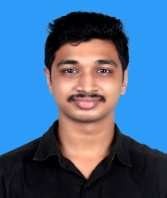 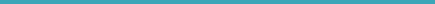 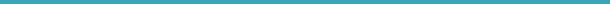 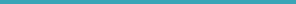 CAREER OBJECTIVE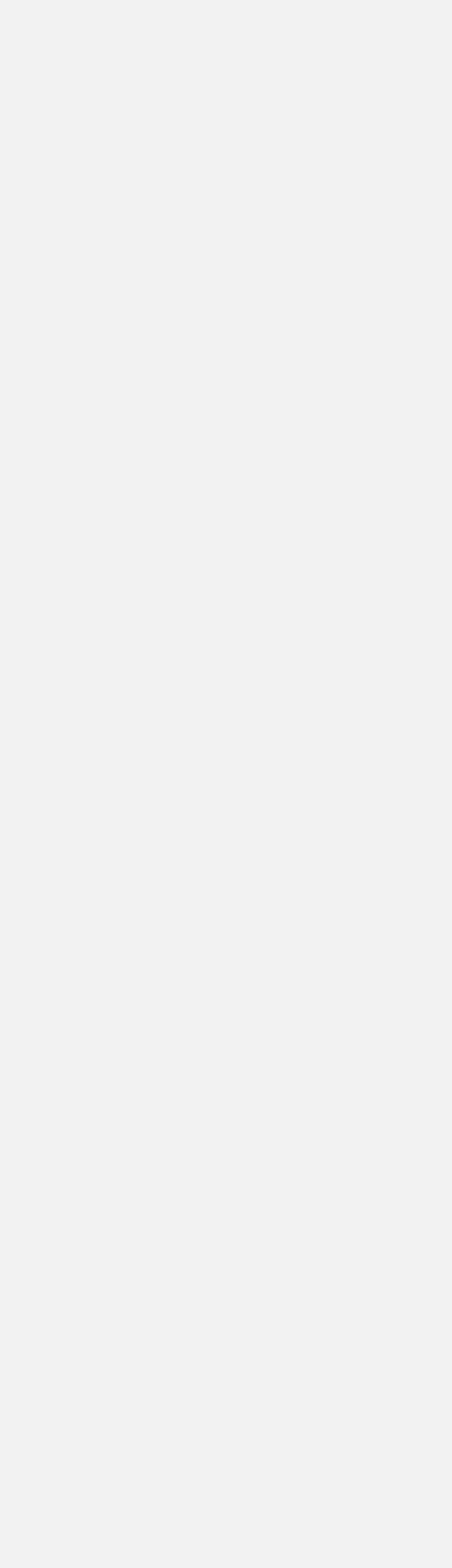 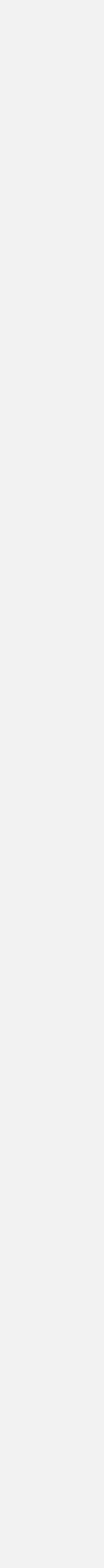 To advance further into mechanical technology in an organization that can utilize my skills and extreme to work in an environment where I can enrich my knowledge.EDUCATION AND CERTIFICATIONSBTECH IN MECHANICAL ENGINEERING |2018 |MAHATMA GANDHI UNIVERSITY, KERALA| CGPA 6.24HIGHER SECONDARY | SCIENCE+MATH | THE EMIRATES NATIONAL SCHOOL, SHARJAH| 2014 | 84.6%HIGH SCHOOL | CBSE | THE EMIRATES NATIONAL SCHOOL, SHARJAH| 2011 | 86%CERTIFIED COURSESDiploma in Oil and Gas Engineering|SMEC LABS, KaloorComputer Aided DesignQA/QCIndustrial Safety TrainingNon-Destructive Testing | level 2 |72.5%|PROGRAMS AND TRAINING ATTENDED15 days in-plant training in AUTOKAST LIMITED, Cherthala.7 days training at KERALA STATE ROAD TRANSPORT CORPORATION, Aluva.Headed an eight member team to conduct a national level technical symposium ‘Mechnius 2k17' organized by the department of ME.ACHEIVEMENTSActive member of Saintgits football team and won first .lace in Mar Baselios College, Kuttikanam and second in Sreebudha College of Engineering, Alley.Volunteered various charity works organized by Navakarma, an NGO, in Pam.ady.PUBLICATIONS AND PAPER PRESENTATIONSPublished a paper on “MOBILITY ASSIST WTH STEP CLIMBER” at International Research Journal of Engineering and Technology| Journal volume 5 issue 6.Presented a paper on "Performance and Emission Characteristics of Diesel Engine Using Alumina Nanoparticle Blended Biodiesel Emission Fuel” before the Department of Mechanical Engineering of Saintgits College Of Engineering.TECHNICAL AND COMPUTER SKILLSBasic knowledge of design software’s such as Solid works, AutoCAD as part of curriculum.Windows, MS Office, Word, MATLAB, HTML, Excel, PowerPoint.Basic knowledge of programming languages such as C, C++.Trained by college professionals to use tools like Lathe, Drilling, Shaper and Milling machines.EXPERIENCESWorked as a Team member in Pizza Hut, Alumap..ACADEMIC PROJECTTopic: MOBILITY ASSIST WITH STEP CLIMBERDescription: This was the final year project which ensures the safety and security for the people who rely on wheelchairs in hospitals, using tri-wheels. This is hel.ful for those who have walking ailments and who are on wheel chairs who wants to climb stairs.Topic: THERMOELECTRIC COOLER BY PELTIER EFFECTDescription: This was the mini-project done with the help of Peltier effect using semiconductor material. Here when . and n type semiconductor is allowed to heat by the help of electric current, one side of the conductor get heated and other get cooled and the cooled side is used for cooling purpose in the cooler circuit.Topic: ADVANCED HACKSAWDescription: This was a mini-project which is mainly used to cut .i.e evenly, as other ordinary hacksaws will not provide clean cut.Topic: HYDRAULIC SHUTTERDescription: This was a mini-project, rather than ordinary shutters, hydraulic shutter aids in controlling the motion of the shutter using a small switch, also enables the different positions for the shutter, mainly introduced for state trans.ort vehicles.Topic: PERFORMANCE AND EMISSION CHARACTERISTICS OF DIESEL ENGINE USING ALUMINA NANOPARTICLE BLENDED BIODIESEL EMISSION FUELDescription: This was the seminar about finding the diesel engine which emits fewer amounts of harmful emissions from various ty.es of diesel like pure diesel, canola blended diesel, and alumina nano particle blended biodiesel.I hereby declare that the information furnished above is true to the best of my knowledge.Jaison Thomas Mathew